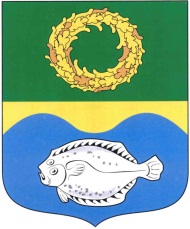 РОССИЙСКАЯ ФЕДЕРАЦИЯКАЛИНИНГРАДСКАЯ ОБЛАСТЬОКРУЖНОЙ СОВЕТ ДЕПУТАТОВМУНИЦИПАЛЬНОГО ОБРАЗОВАНИЯ«ЗЕЛЕНОГРАДСКИЙ ГОРОДСКОЙ ОКРУГ»(первого созыва)   РЕШЕНИЕ      от 23 января 2019 года                                                                              № 286                                                        г. ЗеленоградскОб утверждении Порядка определения цены земельного участка, находящегося в собственности муниципального образования «Зеленоградский городской округ», при заключении договора купли-продажи земельного участка без проведения торговВ соответствии с пунктом 2 статьи 39.4 Земельного кодекса Российской Федерации,  ст.16 Федерального закона от 06.10.2003 года № 131-ФЗ «Об общих принципах организации местного самоуправления в Российской Федерации», окружной Совет депутатов муниципального образования «Зеленоградский городской округ»РЕШИЛ:   1. Утвердить Порядок определения цены земельного участка, находящегося в собственности муниципального образования «Зеленоградский городской округ», при заключении договора купли-продажи земельного участка без проведения торгов, согласно приложению.     2. Опубликовать решение в газете «Волна» и разместить на официальном сайте органов местного самоуправления муниципального образования «Зеленоградский городской округ».	     3. Решение вступает в силу со дня официального опубликования. Глава муниципального образования«Зеленоградский городской округ»                                                      С.В. КулаковПОРЯДОКопределения цены земельного участка, находящегося в собственности муниципального образования «Зеленоградский городской округ», при заключении договора купли-продажи земельного участка без проведения торгов1. Настоящий Порядок определяет цену земельного участка, находящегося в собственности муниципального образования «Зеленоградский городской округ» (далее - земельный участок), при заключении договора купли-продажи земельного участка без проведения торгов.2. Цена земельного участка определяется в размере 50 процентов его кадастровой стоимости, за исключением случаев, предусмотренных пунктами 3 и 4 настоящего Порядка.3. Цена земельного участка определяется в размере 25 процентов его кадастровой стоимости при продаже:а) земельного участка, предоставленного для ведения личного подсобного хозяйства, садоводства, индивидуального гаражного или индивидуального жилищного строительства, гражданину, являющемуся собственником здания или сооружения, возведенных в соответствии с разрешенным использованием земельного участка и расположенных на приобретаемом земельном участке;б) земельного участка, предоставленного юридическому лицу - собственнику здания или сооружения, являющихся объектами федерального или регионального значения и расположенных на приобретаемом земельном участке.4. Цена земельного участка определяется в размере 2,5 процента его кадастровой стоимости при продаже:а) земельного участка некоммерческой организации, созданной гражданами, в случае, предусмотренном подпунктом 4 пункта 2 статьи 39.3 Земельного кодекса Российской Федерации, или юридическому лицу - в случае, предусмотренном подпунктом 5 пункта 2 статьи 39.3 Земельного кодекса Российской Федерации;б) земельного участка, в отношении которого снято ограничение оборотоспособности, или земельного участка, образованного из земельного участка или земель, в отношении которых снято ограничение оборотоспособности, гражданам, юридическим лицам, являющимся собственниками расположенных на указанном земельном участке зданий, сооружений, право собственности на которые возникло в период отнесения соответствующих земельных участков или земель к изъятым из оборота или ограниченным в обороте, но не позднее 1 июля 2012 г., в соответствии с законодательством Российской Федерации.Приложение к решению окружного Совета депутатов муниципального образования «Зеленоградский городской округ»  от 23 января 2019 года № 286         